ДодатокТЕХНІЧНІ ВИМОГИдо столів аудиторних та стільців учнівськихСтіл аудиторний:Кількість місць - 2;Стільниця - прямокутна, ДСП, 16 мм, колір: бук;Кромка - ПВХ, 0,8 мм;Рама - металева, розбірна; квадратна труба розміром 20х20, товщина стінки 1,2 мм.Покриття - стійка порошкова фарба чорного кольоруРозміри -  1200х500х750мм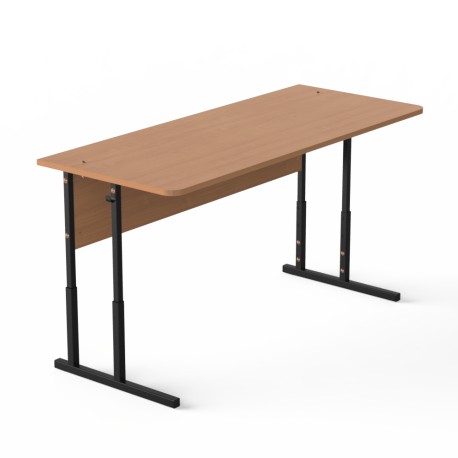 Стілець учнівський:Габарити:Ширина - 43 см;Висота - 82 см;Висота посадки - 46 см;Довжина/Глибина - 47 см.Сидіння та спинка - профільована фанера ергономічної форми;Рама - металева квадратна труба розміром 20х20, товщина стінки 1,2 мм;Покриття - стійка порошкова фарба чорного кольору.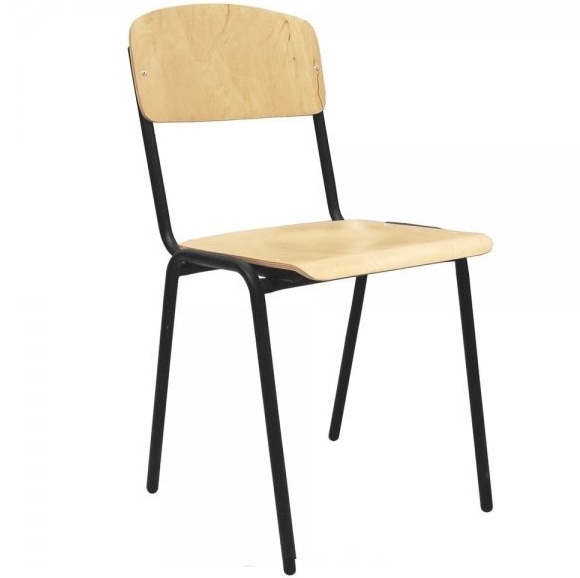 